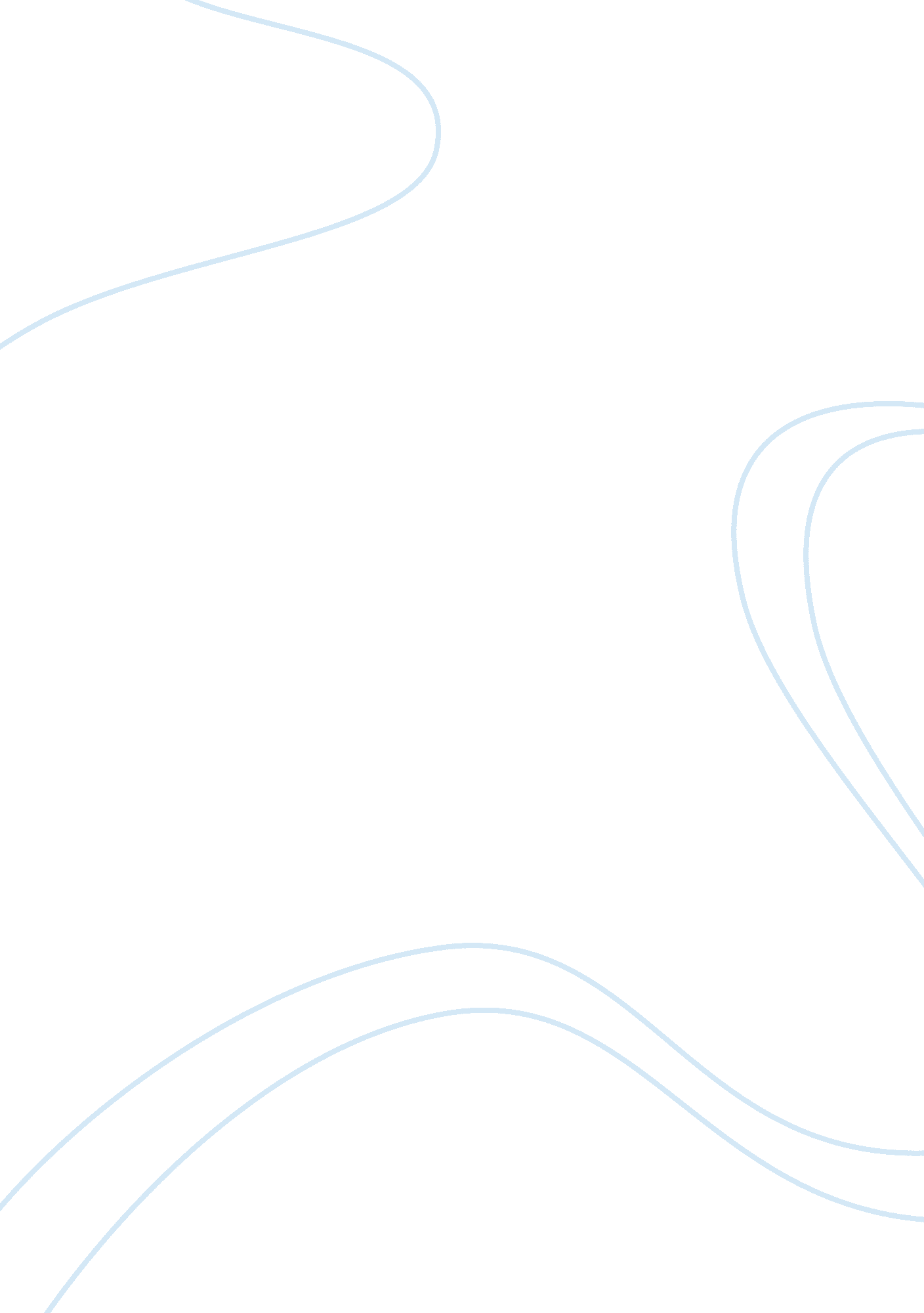 Identify and give the significance of the east asia history wordsHistory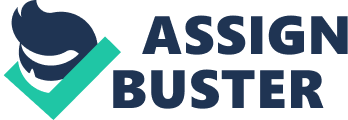 Mishima yukio was a playwrighter, film director and actor whom his pen was kimitake hiraoka. He was born in yotsuya district in in Tokyo japan, his father was azusa hiraoka. His mother was by the name shizue. His father was a government official while the mother was a child of principal of kaisei academy. He wrote a number of novels, short stories and plays for theatres. 
Kawabata Yasunari 
Yasunari Kawapata was born in Osaka japan on14 June 1899, he was a Japanese short stories as well as novel writer. His work won him Nobel Prize and became the first Japanese to receive award. Kawapata was born to a family of dactor and lost his both parents when he was four he went to be with his grandparents (Holcombe 2011). 
Burakumin 
Burakumin were a oucast group of people that were considered low in the society. Their occupations were considered tainted and therefore were relegated to the lower social class status. by being at the bottom of social class they were discriminated at all aspects of participation in the public. 
Nixon Shock 
Nixon shock was an economic policy by president Nixon of united states that lead to the end of conversion of American dollar to gold. In the proposal there had also to be 90 days wage freeze for all the Americans and import surch. Japan prime minister realized how weighty the matter was and the toll it took on its people. It puts japan in awkward position in terms of international trade and its people were irritated. 
Oil Shock 
This is the description of the non linear relationship between oil prices and the gdp growth. Oil prices have effect on everything and the more the price the more the cost of every unit of production. Oil prices increase affect the economy while decrease does not (Holcombe 2011). 
Japan Employment System 
This employment system is characterized by long term employment and seniority- based wage. The ratio of employees working for short period is low while those working for longer period are many. 
Minamata Disease 
Minimata disease was first discovered in minamata city japan. it is caused by severe mercury poisoning. It results when one eat a lot of fish that breeds in water polluted with industrial waste full of methyl mercury. Minimata cause numbness in the feet general muscle weakness and norrowing in field of vision. In its extreme it causes insanity. 
Narita Airport which is also called Tokyo Narita airport is the main airport serving the area around Tokyo Japan. It is also tha main connecting point for air travels between asia and America. 
Manga are comedies created in japan. In japan people from different diversity age and culture read manga. It has became major part of Japanese publishing industry. 
Animé are Japanese animated productions both hand drawn and computer drawn. Anime is short form of animation and it started in 1917 in Japan and currently involve, short animated films and movies etc. 
Tanaka Kakuei was born on 4 may 1918 and died on 16 december 1993. he was a Japanese politician and became the prime minister of japan. He was very influential figure in liberal Democratic Party. 
Work cited 
Charles, Holcombe. A History of East Asia: From the Origins of Civilization to the 
Twenty-First Century. London: Cambridge University Press, 2011 